Erzincan Defterdarlığı Muhakemat Müdürlüğü Avans Alma Süreci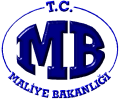 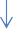 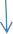 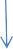 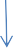 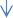 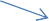 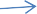 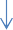 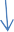 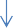 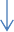 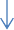 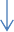 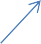 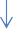 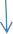 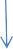 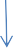 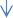 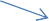 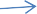 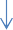 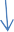 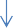 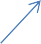 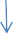 Hazırlayan : Murat DEREBAŞIOnaylayan : Adem AKTÜRK/Muhakemat Müdür V.NoAktivite AdıAktivite AçıklamasıTekrar SıklığıGerçekleştirenOnaylayanDanışılanAktarılan (Bilgi Verilen)Kullanılan Doküman (Talimat, Prosedür,Form)Kullanılan Yazılım – EkranYetkinlik         (En fazla 5 adet)Sorumlu Kişinin Almış Olması Gereken Eğitim(ler)Tedarikçi Marifetiyle?1Ödenek Olup Olmadığının AraştırılmasıSGB.net /Bütçe Uygulama- Ödenek Durum Bilgisi üzerinde ödenek olup olmadığı kontrolü yapıldıktan sonra sonucun, çoğunlukla sözlü gerektiğinde yazılı olarak BAHUM Bütçe Şubesine bildirilmesiHer SeferindeBilgi İşlem GörevlisixMuhakemat MüdürüBAHUM Bütçe ŞubesixSGB.netKamu İhale MevzuatıKamu İhale MevzuatıHayır2Avans Onayı HazırlanmasıHarcama Yetkilisine Sunulmak üzere onay hazırlanırHer SeferindeBilgi İşlem GörevlisixxxxSGB.net. HYS.İhtiyaç PlanlamaKamu İhale Mevzuatı ve Tedarik YönetimiHayır3Yetkili Merci TarafındanİmzalanmasıMuhakemat Müdürü ve Defterdar tarafından Avans Onayı İmzalanırHer SeferindeMuhakemat MüdürüDefterdarxxxxSatın Alma Mevzuat BilgisiKamu İhale Mevzuatı ve Tedarik YönetimiHayır4Muhasebe İşlem Fişi DüzenlenmesiMuhasebe Belgesi olarak muhasebe işlem fişi düzenlenirHer SeferindeSatınalma MutemedixxxxSGB.net. HYS.Satınalma Yöntemleri BilgisiKamu İhale Mevzuatı ve Tedarik YönetimiHayır5Yetkili Merci TarafındanİmzalanmasıMuhakemat Müdürü ve Muhakemattan sorumluDefterdar Yardımcısı tarafından Muhasebe İşlem FişiİmzalanırHer SeferindeMuhakemat MüdürüDefterdar YardımcısıxxxxMali Kontrol BilgisiFatura Kontrolü ProsedürüHayır6Muhasebe İşlem Fişinin Muhasebe Birimine GönderilmesiMuhasebe İşlem Fişinin Bilgi İşlem Görevlisi tarafından Teslim tutanağı ile Muhasebe Birimine elden verilmesiHer SeferindeSatınalma MutemedixxSaymanlık Evrak Teslim GörevlisixxSistemli ÇalışmaPlanlama ve Organize EtmeHayır7Mutemetin Muhasebeden Avans AlmasıMutemet muhasebe veznesinden avasını çekerHer SeferindeSatınalma MutemedixxxxxMuhasebe Prosedürleri BilgisiMuhasebe ProsedürleriHayır8Harcamaların YapılmasıMutemet ihtiyaç duyulan malzemeleri piyasadan belge karşılığı satın alırHer SeferindeSatınalma MutemedixMuhakemat MüdürüMuhakemat MüdürüxxSatın Alma Mevzuat BilgisiKamu İhale Mevzuatı ve Tedarik YönetimiHayır9Ödeme Emri Belgesi DüzenlenmesiAvans alındığı tarihten itibaren yapılan harcamalar bir ay içerisinde mahsup edilmek üzere ödeme emri belgesi düzenlenmesiHer SeferindeSatınalma MutemedixxxxSGB.net. HYS.İdari İşler Hizmet KalitesiHizmet YönelimiHayır10Yetkili Merci TarafındanİmzalanmasıMuhakemat Müdürü ve Muhakemattan sorumlu Defterdar Yardımcısı tarafından ödeme emri belgesi İmzalanırHer SeferindeMuhakemat MüdürüDefterdar YardımcısıxxxxÖdeme Süreci İzleme ve GeliştirmeÖdeme YönetimiHayır11Ödeme Emri Belgesinin Harcama Birimine GönderilmesiHarcamalar karşılığında alınan belgeler ödeme emri belgesi ekine bağlanarak evrak teslim tutanağı ile muhasebe birimine gönderilirHer SeferindeSatınalma MutemedixxSaymanlık Evrak Teslim GörevlisixxYazılı İletişim ve Arşiv YönetimiDoküman ve Arşiv YönetimiHayır12Varsa Avanstan Artan Paranın Muhasebe Birimine İade EdilmesiMutemet avans aldığı tarihten itibaren bir ay içerisinde harcamadığı paraları muhasebe veznesine iade etmek zorundadır.Her SeferindeSatınalma MutemedixxxxxTahsilat ve Ödemelerin YönetimiÖdeme YönetimiHayırHayırHazırlayan: Murat DEREBAŞIHazırlayan: Murat DEREBAŞIHazırlayan: Murat DEREBAŞIOnaylayan: Adem AKTÜRK/Muhakemat  Müdür V.Onaylayan: Adem AKTÜRK/Muhakemat  Müdür V.Onaylayan: Adem AKTÜRK/Muhakemat  Müdür V.Onaylayan: Adem AKTÜRK/Muhakemat  Müdür V.Onaylayan: Adem AKTÜRK/Muhakemat  Müdür V.